รูปภาพการประชุมบูรณาการจัดทำแผนพัฒนาหมู่บ้าน หมู่ที่ 5 ร่วมกับพัฒนากรอำเภอบ้านนาสารเมื่อวันที่  9  กุมภาพันธ์  2566  ณ  ศาลาหมู่ที่ 5 ตำบลควนศรี  อำเภอบ้านนาสาร  จังหวัดสุราษฎร์ธานี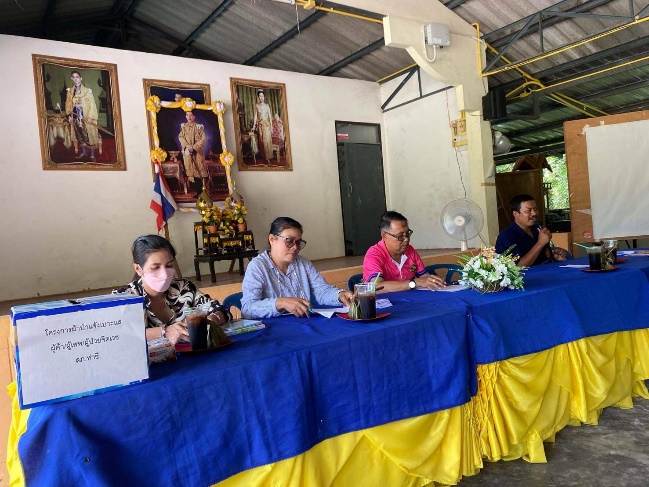 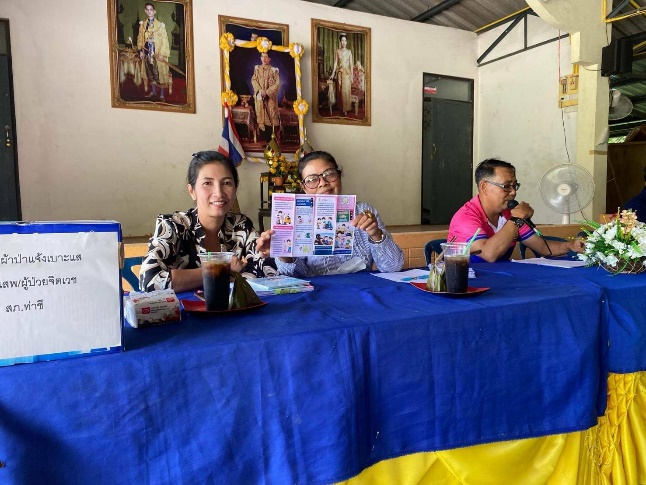 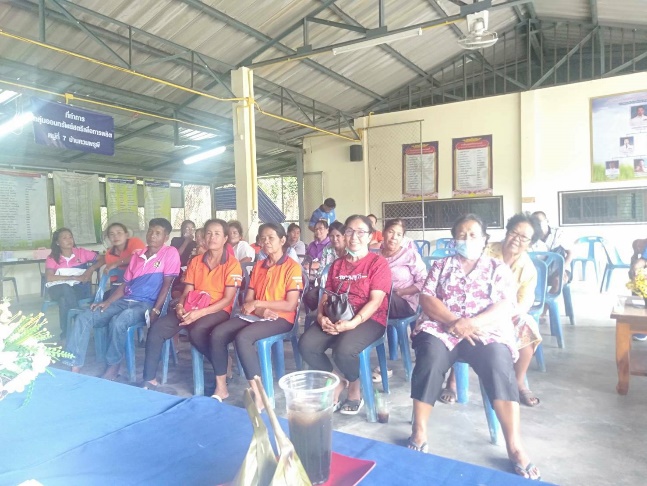 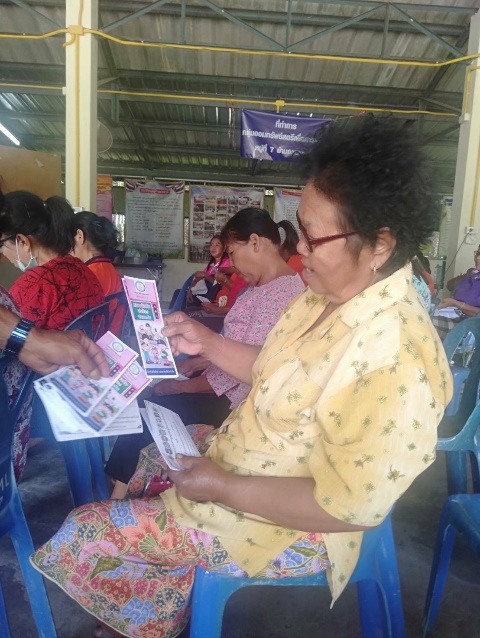 รูปภาพการประชุมบูรณาการจัดทำแผนพัฒนาหมู่บ้าน หมู่ที่ 5 ร่วมกับพัฒนากรอำเภอบ้านนาสารเมื่อวันที่  9  กุมภาพันธ์  2566  ณ  ศาลาหมู่ที่ 5 ตำบลควนศรี  อำเภอบ้านนาสาร  จังหวัดสุราษฎร์ธานี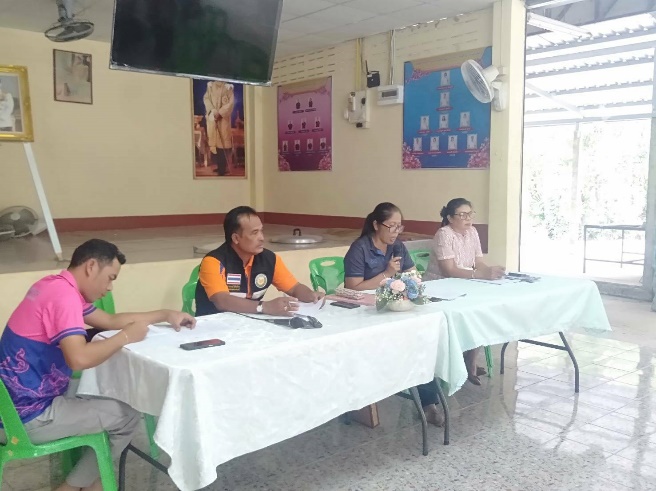 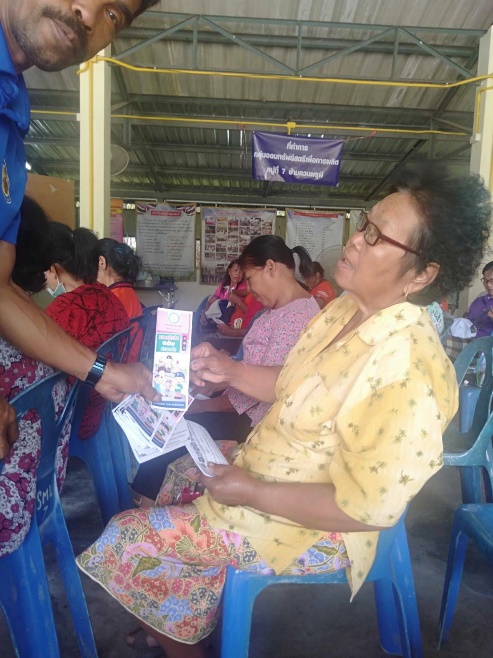 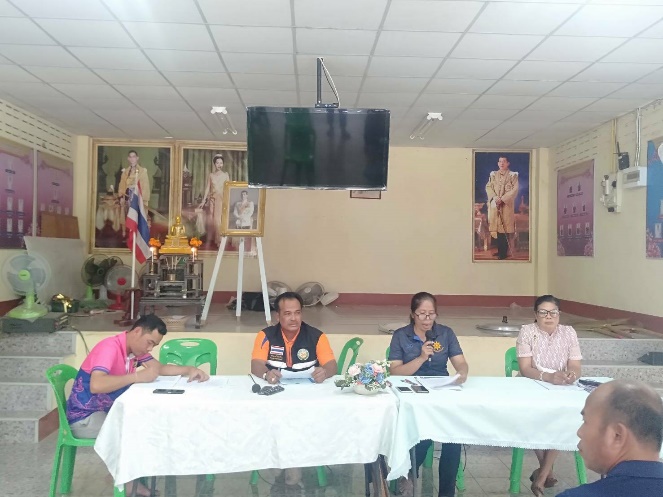 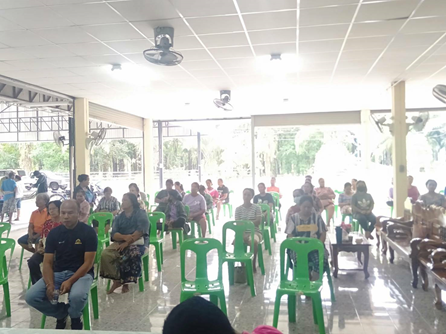 รูปภาพการประชุมบูรณาการจัดทำแผนพัฒนาหมู่บ้าน หมู่ที่ 5 ร่วมกับพัฒนากรอำเภอบ้านนาสารเมื่อวันที่  9  กุมภาพันธ์  2566  ณ  ศาลาหมู่ที่ 5 ตำบลควนศรี  อำเภอบ้านนาสาร  จังหวัดสุราษฎร์ธานี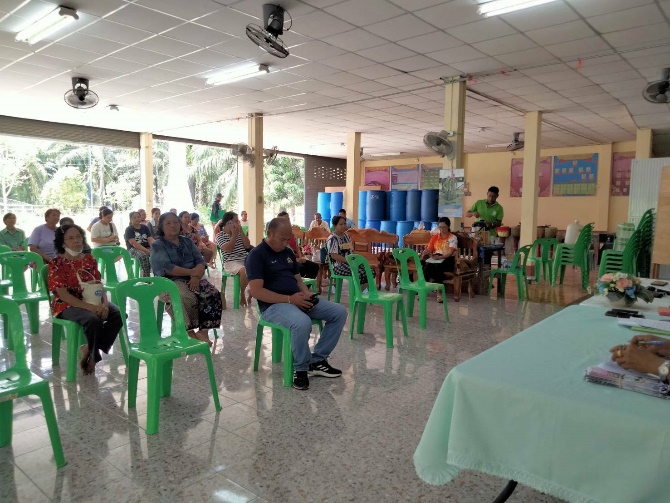 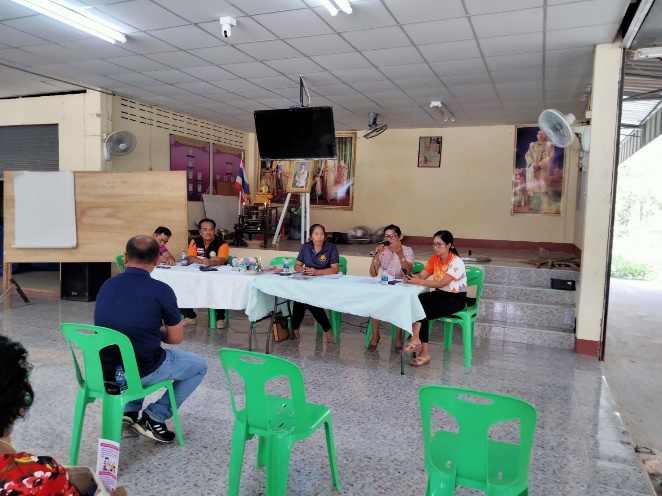 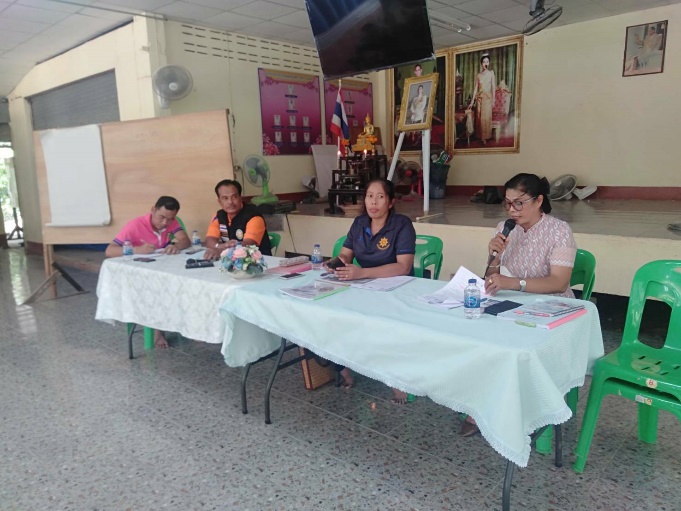 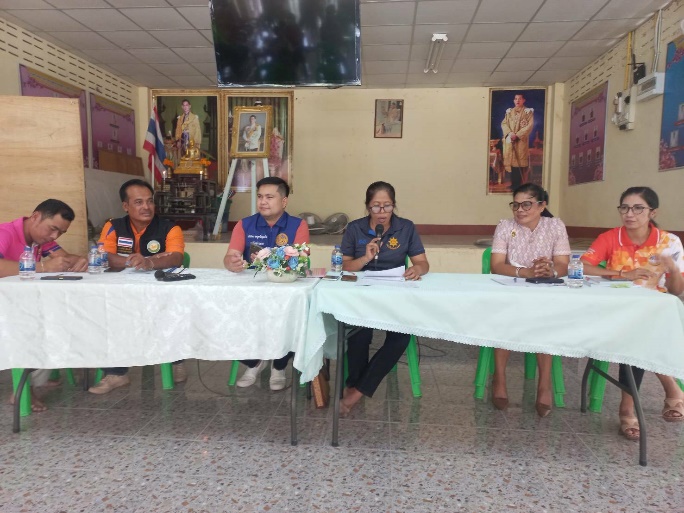 ผลการเปิดโอกาสให้บุคคลภายนอกได้มีส่วนร่วม1. ประเด็นหรือเรื่องในการประชุมบูรณาการจัดทำแผนพัฒนาหมู่บ้าน หมู่ที่ 5 ตำบลควนศรี อำเภอบ้านนาสาร    จังหวัดสุราษฎร์ธานี     1.1  เทศบาลตำบลควนศรี รณรงค์เรื่องการสวมหมวกนิรภัย ให้ชาวบ้านในพื้นที่สวมหมวกนิรภัยและคาด            เข็มขัดนิรภัยในการใช้รถใช้ถนนไม่ว่าจะใกล้หรือไกล      1.2  การแก้ปัญหาน้ำกัดเซาะตลิ่ง ในพื้นที่ หมู่ที่ 5 บ้านมอเก็ต  โดยชาวบ้านได้แจ้งปัญหาไปยังเทศบาลตำบล            ควนศรี ทำให้บ้านเรือนที่อยู่อาศัย เสาไฟฟ้า ถนนสาธารณะ และพื้นที่การเกษตร ได้รับความสียหาย     1.3  เทศบาลตำบลควนศรี ขอความร่วมมือชาวบ้านในพื้นที่ หมู่ที่ 5 บ้านมอเก็ต จัดทำถังขยะเปียกลดโลกร้อน2. ผลจากการมีส่วนร่วมของประชาชน    2.1  ประชาชนในพื้นที่เขตเทศบาลตำบลควนศรี ให้ความร่วมมือเป็นอย่างดี หากมีการไม่ถือปฏิบัติตาม อาจจะ            มีการออกมาตรการสำหรับผู้ไม่ปฏิบัติตามจะมีโทษปรับตามกฎหมาย     2.2  ในที่ประชุมได้มีความเห็นให้มีการสร้างพนังกั้นน้ำ เพราะเนื่องจากกากถึงช่วงน้ำหลากอาจจะทำให้น้ำกัด            เซาะตลิ่งเพิ่มขึ้น โดยทางผู้ใหญ่บ้านและเทศบาลตำบลควนศรีได้ลงสำรวจพื้นที่และต้องมีการจัดสรร            งบประมาณเพื่อดำเนินการสร้างพนังกั้นน้ำ จะนำเรื่องดังกล่าวพิจารณาดำเนินการต่อไป     2.3  ประชาชนในพื้นที่ หมู่ที่ 5 ได้จัดทำถังขยะเปียกลดโลกร้อนทุกหลังคาเรือน 100 %3. การนำผลจากการมีส่วนร่วมไปปรับปรุงพัฒนาดำเนินการ     3.1  ประชาชนในพื้นที่เขตเทศบาลตำบลควนศรี มีอัตราการสวมหมวกนิรภัยและคาดเข็มขัดนิรภัยเพิ่มมากขึ้น            จะได้เป็นตัวอย่างให้ประชาชนที่ยังไม่ปฏิบัติตามได้เอาเป็นแบบอย่าง และปฏิบัติตามกฎหมายต่อไป     3.2  มีการรับฟังปัญหาของประชาชนโดยตรง จะได้มีการบูรณาการร่วมกันระหว่างองค์กรปกครองส่วนท้องถิ่น            และการปกครองท้องที่เพื่อแก้ไขบรรเทาความเดือดร้อนของประชาชนที่ได้รับผลกระทบต่อไป     3.3  การรณรงค์ให้มีการจัดทำถังขยะเปียกลดโลกร้อน ซึ่งในพื้นที่หมู่ที่ 5 ได้กระทำทุกหลังคาเรือน 100 %             จะได้เป็นตัวอย่างให้ชาวบ้านในทุกหมู่บ้านในเขตเทศบาลตำบลควนศรีได้ร่วมมือกันจัดทำทุกหลังคาเรือน            เช่นเดียวกัน